A highly motivated and result oriented QHSSE Engineer having expertise in the technical, project management, health and safety field within the oil and gas industry. I have proven abilities of safety program management through commendable performance on safety surveys and audits. Performance driven engineer astute in developing loss prevention strategies, generating risk assessments reports, and organising contractor activities, QHSSE committee meetings, awareness program and campaigns. Demonstrated ability to leverage hands-on engineering expertise to execute process reviews; known team leader with demonstrated background in mentoring, training, and managing staff to optimise departments; succeed projects from planning through execution and completion. career snapshot 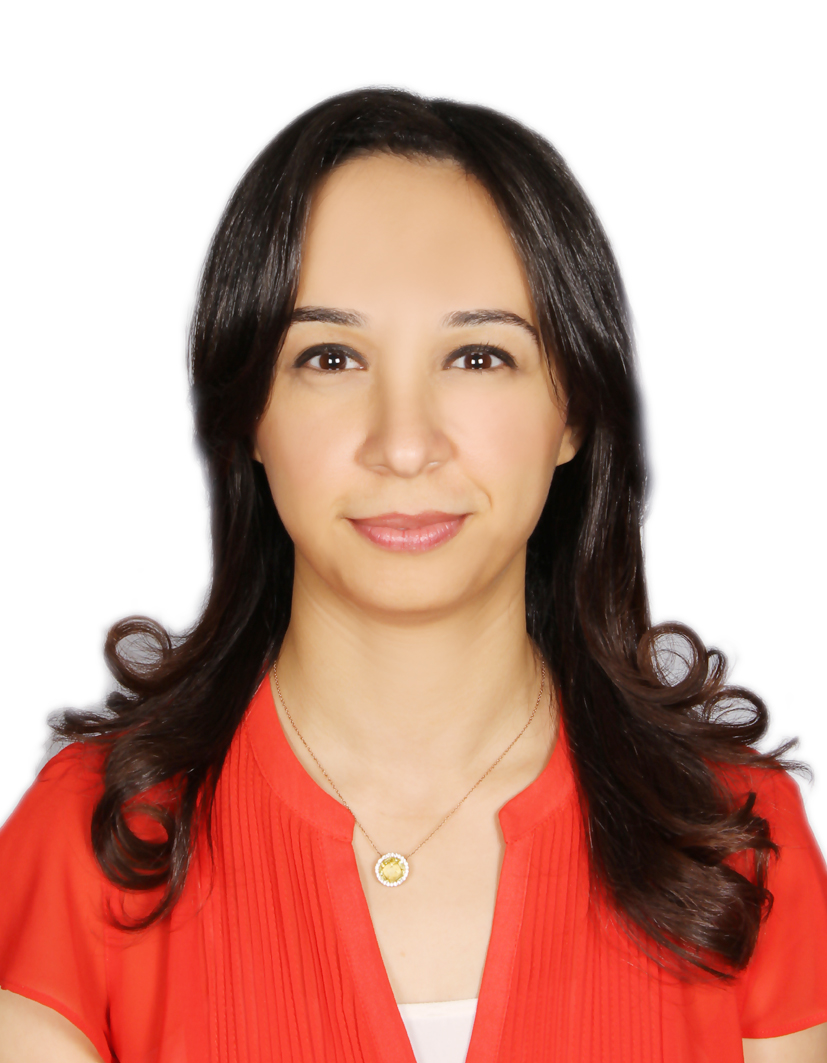 Fujairah Oil Terminal - UAEQHSSE Engineer				Dec 2014 - Jul 2017Fairdeal Marine Services - UAEQHSSE Engineer				May 2012 - Nov 2014MUC Oil & Gas Consultant - UAEQHSE Engineer / Project Coordinator		Jan 2010 - May 2012Athena S.A Construction Company - UAETechnical Engineer				May 2007 - Dec 2009Head of QHSSE Engineering sectionEducationBachelor of Science 						2007(Production Mechanical Engineering)	University of Alexandria - EgyptMembershipMember of Mechanical Engineering Syndicate - EgyptTrainingsNEBOSH International Diploma in health and safety (perusing)NEBOSH Technical Certificate in Oil and Gas Operational SafetyNEBOSH IGC DNV Incident Investigation Internal Auditor (ISO 9001-2015, ISO 14001-2015 & OHSAS 18001)First Aid / SCBA Advanced Firefighting Training Risk Assessment / IMS AwarenessEnvironmental Aspect and ImpactPrimavera Project PlanningAutoCAD / Team Building Training / Defensive Driving TrainingProfessional Photography Experience DETAILQHSSE Engineer									Dec 2014 - Jul 2017Fujairah Oil of Fujairah, UAEAssisting QHSSE manager in developing and implementing company policies and procedures in accordance with ISO 9001, 14001 and OSHAS 18001 standards;Identifying EHS related hazards in daily operational and maintaining activities and advising suitable risk prevention / mitigation measures;Preparing risk assessments and Environmental Aspect Impact assessment reports;Monitoring and controlling Contractor activities as per Contractor EHS management systems;Planning and organizing QHSSE committee meetings, QHSSE awareness program and campaigns;Conducting routine inspections to check compliance against company standards and established procedures;Gather and providing necessary inputs and assisting QHSSE manager in preparing monthly QHSSE reports;Participating in incident investigations and assisting in preparing reports, tracking corrective & preventive actions till closure;Assisting QHSSE manager in developing and implementing loss prevention strategies;Suggesting and improving safety systems through continuous improvement and implementing such improvement if endorsed by Terminal Management;Co-ordinating and conducting company internal, external audits and training activities for QHSSE;Co-ordinating and conducting emergency preparedness awareness programs and mock drills; andAssisting in maintaining accurate and consistent records in relation to QHSSE for statistical purposes.QHSSE Engineer									May 2012 - Nov 2014Fairdeal Marine Services, UAE	In charge of developing and maintaining quality, health, safety and environmental systems; Ensuring the standards are observed;Conducting in-depth statistical analyses and defining risks; Proposing appropriate solutions in accordance with applicable legislation and corporate policies, ensuring the implementation of new standards; Training personnel on the standards to be observed and main contact person for inspection services;Negotiating and managing the quality, health, safety and environment budget; Participating in internal awareness campaigns;Performing reporting, risk assessments and auditing, observing all QHSE related activities and policies within a location;Ensuring works are conducted in a safe and efficient manner in conformance to federal, provincial and company safety regulations by integrating and implementing company and third-party QHSE policies and procedures; andPerforming post-incident investigations and communicating with all, until action items have been closed. QHSE Engineer / Project Coordinator						Jan 2010 - May 2012MUC Oil & Gas Consultant, UAE	Directly overseeing all job actions, ensuring the erection of the project on time and with budget, mitigating any risk that may affect progress. Close coordinating with consultants, designers and contractors from the earliest stages of project design conception and until completion;Anticipating external issues that may affect project progress and working to mitigate them; Maintaining performance on target and aligning with schedule goals & objectives;Participating in all engineering department duties and assignments that are requested by the management; Coordinating & updating timely the project monitor plan;Evaluating performance and providing support and feedback to contractor personnel;Controlling over environmental conditions;Working with management, employees, occupational health and environmental professionals, community, regulatory agencies and government officials;Controlling and supervising quality whilst preventing occupational risk and waste management;Attending meetings and contributing to company strategies and policies - making as required;Monitoring, measuring and reporting on compliance with all QHSE legislation applicable to the company’s activities; andMonitoring the environmental and safety aspects of the plant and process.Technical Engineer / Head of QHSSE Engineering section				May 2007 - Dec 2009Athena S.A Construction Company, UAE	Presenting the schedule of work to others in the company;Developing detailed yet simple to understand schedules and graph;Producing visual aids to help explain the schedule of work, including bar charts and network diagrams;Monitoring the progress of the project at different stages of its development;Reviewing of site purchase orders, ensuring applicable requirements are met;Attendance at site and inspecting procurement meetings;Coordinating and resolution of any nonconforming product, reviewing vendors QA / QC systems in accordance with contractual requirements;Coordinating with quality inspectors and all the site sub-contractors and vendors coordinating all non-destructive testing on site and Conduct site inspections;Verifying quality related site activities are in accordance with the applicable codes and standards;Participating in site internal and external audits;Controlling all non-conformance reports and undertaking remedial action;Completing and coordinating approval of the sites QC technical submittals to the customer;Organizing and conducting weekly QHSSE meetings;Coordinating site inspections with site subcontractors;Ensuring all work is correctly prepared prior to any inspection being undertaken, reviewing all inspection reports for compliance;Assisting the site QHSSE manager in the organization, maintaining and controlling of the QHSSE management system;Ensuring compliance with the site’s health and safety regulations.Reference will be furnishing demand